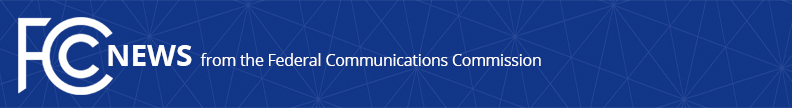 Media Contact: Robin Colwell, (202) 418-2300Robin.Colwell@fcc.govFor Immediate ReleaseSTATEMENT OF COMMISSIONER MICHAEL O’RIELLY ON COMMISSIONER PAI BEING DESIGNATED AS CHAIRWASHINGTON, January 23, 2017. — “I offer my sincere congratulations and best wishes to my friend and colleague, Commissioner Ajit Pai, for being designated as Chair of the FCC.  His thoughtful approach, deep knowledge base, and sense of humor have been great assets to the Commission, and it makes sense that President Trump hand-picked him to carry out the new Administration’s broad vision for the agency.  I know the Commission will thrive under his leadership, and I look forward to working with him and his team to tackle the challenges and capitalize on the opportunities that will present themselves."###
Office of Commissioner Mike O’Rielly: (202) 418-2300Twitter: @mikeofccwww.fcc.gov/leadership/michael-oriellyThis is an unofficial announcement of Commission action.  Release of the full text of a Commission order constitutes official action.  See MCI v. FCC, 515 F.2d 385 (D.C. Cir. 1974).